Waar familiedromen werkelijkheid worden:de zomervakantie in Serfaus-Fiss-LadisVan de eerste warme zonnestralen ‘s ochtends tot de gloeiende goudkleurige avondschemering: in Serfaus-Fiss-Ladis, in het hart van de Tiroolse Alpen, wordt de zomervakantie voor gezinnen een onvergetelijke belevenis. De regio is meer dan alleen een vakantiebestemming – ze is een plek boordevol gelukzalige momenten en hartelijkheid voor avonturiers en ontspanningszoekers van alle leeftijden.Hand in hand zwerven Ben en Elisa met hun ouders door de alpenweiden en bossen terwijl de zonnestralen door het dichte bladerdek fonkelen en de grond veranderen in een spel van licht en schaduw. Plots biedt het bos uitzicht op een enorm heksenboek op een reusachtige tafel die wel uit een andere wereld lijkt te komen. Met gloeiende ogen en een raadselboekje in de hand voelen de kinderen zich moedige detectives op een geheime missie. Ze wandelen niet alleen, ze maken deel uit van een spannend verhaal, dat het hele gezin door het vakantieparadijs Serfaus-Fiss-Ladis voert.Avontuur in de bergen voor klein en grootHet panoramische landschap van Serfaus-Fiss-Ladis nodigt uit om ontdekt te worden – bijvoorbeeld op speelse wandelwegen die meer zijn dan alleen maar paden door de natuur. Ze nodigen kleine en grote ontdekkers uit om de geheimen van de bergen te onderzoeken.Naast het heksenpad in Fiss, die Ben en Elisa in de ban houdt, wachten de gezinnen op de “avonturenbergen", uit de pen van de bekende Oostenrijkse kinderboekenauteur Thomas Brezina, nog meer lastige raadsels: op het piratenpad in Serfaus kom je een spookschip tegen en ga je op zoek naar een waardevolle schat – in het midden van het bos! En wat is er aan de hand met de geheime boomhut? Dat komen de kinderen te weten als ze het raadsel op het onderzoekerspad in Ladis oplossen.Maar daarmee is het nog lang niet gedaan met het wandelplezier: op de vele themawegen voor gezinnen valt er nog zoveel meer te ontdekken. Ze zijn allemaal met veel liefde voor detail ingericht, om niet alleen de schoonheid van de natuur te onthullen, maar ook de fantasie te stimuleren. Op de Quellenweg wandelen de kleine stappers bijvoorbeeld in het spoor van het water en krijgen ze een spannende inkijk in de geologie van de omgeving. Murmli, de mascotte van Serfaus, kom je tegen op de Murmliweg, waar het ene avontuur na het andere wacht: slapende beren, krassende uilen en zelfs sprekende boomwortelmannetjes! En wie springt daar vooraan heen en weer? Is dat de vrolijke koe Berta, de mascotte van Fiss-Ladis? Nee! Het is de hebzuchtige gnoom, die op de Gouden man weg moet worden gestopt met de kennis over de natuur.Wie nog meer wil ontdekken, kan vanaf deze zomer de Wildtierweg in Fiss volgen. Op deze nieuwe themaweg vind je sculpturale, interactieve en digitale belevenisstations waar je alles te weten komt over de lokale wilde dieren.En er opent nog een nieuw hoogtepunt de deuren: een innovatieve belevenisspeeltuin vlak bij het dalstation van de Komperdellbahn in Serfaus. Op het einde van de idyllische Holzkugelweg voert de nieuwe water- en zandspeelwereld gezinnen mee naar een fantasiewereld met gezamenlijke avonturen. Het klettert, klotst en spuit. De lucht is vol met het gelach van kinderen. De grote zandbak biedt plaats voor creatieve bouwwerken en bevordert spelenderwijs leren in de natuur. En de ouders en grootouders? Die ontspannen op comfortabele zitbanken met een fris drankje.Gedachten niet alleen uitschakelen, maar ook inschakelenWie tijdelijk fantasie zou willen ruilen voor feiten, bezoekt bijvoorbeeld het Georama Lassida. In het uitgravingsgebied met zand nemen ontdekkers en hobby-onderzoekers zelf een schepje in de hand om op ontdekking te gaan. Spannend! Daarbij komen ze alles te weten uit de wereld van stenen, mineralen en fossielen. Mysterieus wordt het in Kindermijn op de Fisser Joch op 2 346 meter hoogte. Er bestaan heel wat legendes over de oude steengroeve – en er is zelfs een schat te vinden. Hier zijn behendigheid én een goed stel hersenen vereist, wat de kinderen kunnen bewijzen op evenwichtstoestellen, klimrekken, in een labyrint en een belevenistunnel. Wie doorzet, en tegelijkertijd een beetje geluk heeft, vindt aan het einde schitterende glinsterende stenen.Verveling gaat elders op vakantie!Het vrijetijdsparadijs Serfaus-Fiss-Ladis biedt tal van mogelijkheden om van de zomervakantie met het hele gezin een onvergetelijke ervaring te maken. Er zijn grote speeltuinen met spannende activiteiten en attracties die elk kinderhart sneller doen slaan. Belevenispark Hög biedt met reusachtige melkkannen, een koeienvlaaitrampoline en een houten knikkerbaan spelplezier voor kleine natuurliefhebbers. Het hoogtepunt is de Gezinscoaster Schneisenfeger, een rodelbaan waarmee je het hele jaar door tot 40 km per uur door de bergwereld van Serfaus suist. Daarna volgt wat ontspanning – of nog meer actie? Aan de Högsee kan het allebei! Nog meer sensaties? Op naar het Zomerfunpark Fiss dan! Op de 13 meter hoge springtoren met reusachtig luchtkussen, in de mega-schommel Skyswing met drie verschillende levels, in de Fisser Flieger, die met een maximumsnelheid van 80 km/u over de hoofden van de bezoekers zoeft of op de zomerrodelbaan Fisser Flitzer, die bijvoorbeeld door een jungle en ijsgrot rijdt – hier zijn adrenalinekicks gegarandeerd en is de lucht gevuld met het gejuich van de kinderen. Bijzonder fascinerend is het om in Murmliwasser in Serfaus marmotten te ontdekken – ja, dat heb je goed gelezen! In hun verblijf of bij de marmotgrotten kan je de dieren observeren in hun natuurlijke omgeving. Daarnaast zijn er tal van interactieve spel- en belevenisstations met water, zand en hout. Het wordt ook beestachtig in het Wodepark. Hier zijn in elk geval geen schattige marmotten te vinden, maar mieren van 2,5 meter hoog, regenwormen van vier meter lang en gigantische kevers. Zij behoren tot de fascinerende geschiedenis van de reus Wode uit het Urgtal. De sprookjestoren onthult zijn geheimen, vanop de twaalf meter hoge Wodetoren heb je een schitterend uitzicht en wie goed kijkt, kan zelfs het hoofd van de reus in het Wodebad spotten! Een goed humeur – ook als de zon zich niet laat zienAls het weer roet in het eten gooit, is er in Serfaus, vlak aan het dalstation van de Komperdellbahn, de reusachtige Indoor speel- en klimwereld PlayIN. Op twaalf verschillende klimmuren en twee klimtorens, in de boulderruimte, in de softplay-installatie of in de laserzaal vliegt de tijd en is slecht weer snel vergeten. Aan het dalstation van de Schönjochbahn in Fiss lonkt bovendien de Indoor Arena Fiss onder andere met een minigolfbaan en een binnenspeeltuin met kindercinema.Nog meer actie voor de kinderen en een welverdiende pauze voor de oudersDe hele dag samen doorbrengen, samen avonturen beleven en onvergetelijke gezinsmomenten creëren – hoe zalig een vakantie met de kinderen ook is, vaak hebben ouders nood aan een korte adempauze of een paar uur met z’n tweeën. Opdat de vakantie ook voor hen de mooiste tijd van het jaar is, biedt Serfaus-Fiss-Ladis meerdere kinderopvangmogelijkheden – voor een paar uur of de hele dag. Spel en plezier met de twee mascotten Murmli en Berta staat voor de allerkleinsten van 1 tot 2 jaar in de Murmlikrippe aan het dalstation in Serfaus en voor de kids van 3 tot 15 jaar in de Murmli-Club in Serfaus en in de Mini&Maxi Club in Fiss-Ladis op het programma. De kinderanimatie in de twee kinderclubs is gratis voor alle SFL-gasten – net zoals de wandelbus en gegidste bergwandelingen. Met de “Super. Sommer. Card.” kan je bovendien onbeperkt gebruik maken van alle geopende kabelbanen. Gasten krijgen deze kaart tegen een kleine bijdrage bij geselecteerde partnerbedrijven. Zo staat niets een vakantie zonder zorgen in de weg! Bij de talrijke events, zoals de Lange Nacht in Serfaus, de Erlebnisabend Fiss of de Magic Ladis – Watershow en het s’Fest im Dorf in Ladis komt het hele gezin dan opnieuw samen. Een hoogtepunt is MOUNDS – het muziekfestival voor de hele familie van 14 tot 19 juli 2024. Tal van workshops en meeslepende concerten beloven ook dit jaar opnieuw vermaak op het hoogste niveau. Je vindt meer informatie op www.mounds.at en over alle events op www.serfaus-fiss-ladis.at/nl/Nieuws-Evenementen/Evenementenkalender.Trouwens: wat er in Serfaus-Fiss-Ladis allemaal te beleven en ontdekken valt, presenteren Murmli en Berta op de speciaal op kindermaat ontwikkelde website www.murmli-berta.at. Onmetelijke voorpret in afwachting van de volgende vakantie in Serfaus-Fiss-Ladis gegarandeerd!Meer persinformatie en gratis beeldmateriaal kan je terugvinden op ons portaal voor pers op www.serfaus-fiss-ladis.at/nl/Service/Pers.Over Serfaus-Fiss-LadisTrouw aan het motto “Waar hartelijkheid thuis is!” staat de Tiroler vakantieregio Serfaus-Fiss-Ladis voor afwisseling en een 100% zorgeloze zomervakantie op topniveau. Het is een plek waar men zich goed voelt, waar alle gasten van een time-out genieten en zich vrij en zorgeloos kunnen ontspannen. Alleen, met twee of met het hele gezin. De bergen hebben in Serfaus-Fiss-Ladis immers niet enkel volwassenen iets te bieden, maar ook voor allerkleinsten. De drie historische bergdorpen liggen op een zonnig hoogplateau in het bovenste gedeelte van het Inntal in Tirol, omgeven door de karakteristieke bergtoppen van de Samnaun-berggroep en de Ötztaler Alpen. Op een hoogte tussen 1.200 en 3.000 meter boven de zeespiegel biedt de vakantieregio alle gasten de beste voorwaarden voor een veelzijdige zomervakantie als geen andere: Activiteiten voor zomersporters. Afwisseling voor het hele gezin. Avontuur voor actiehelden. Adembenemende vergezichten voor genieters. Buitengewone specialiteiten voor fijnproevers. Meer informatie op www.serfaus-fiss-ladis.at/nl.Voor meer informatie:Vanessa Lindner						Alexandra HanglHansmann PR 	Toeristenburo Serfaus-Fiss-Ladis Lipowskystraße 15 						Gänsackerweg 280336 München, Duitsland					6534 Serfaus-Fiss-Ladis, OostenrijkTel.: +49(0)89/3605499-12					Tel.: +43(0)5476/6239-72v.lindner@hansmannpr.de					a.hangl@serfaus-fiss-ladis.at	www.hansmannpr.de  					www.serfaus-fiss-ladis.at/nlVind ons op:                            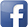 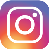 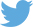 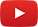 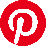 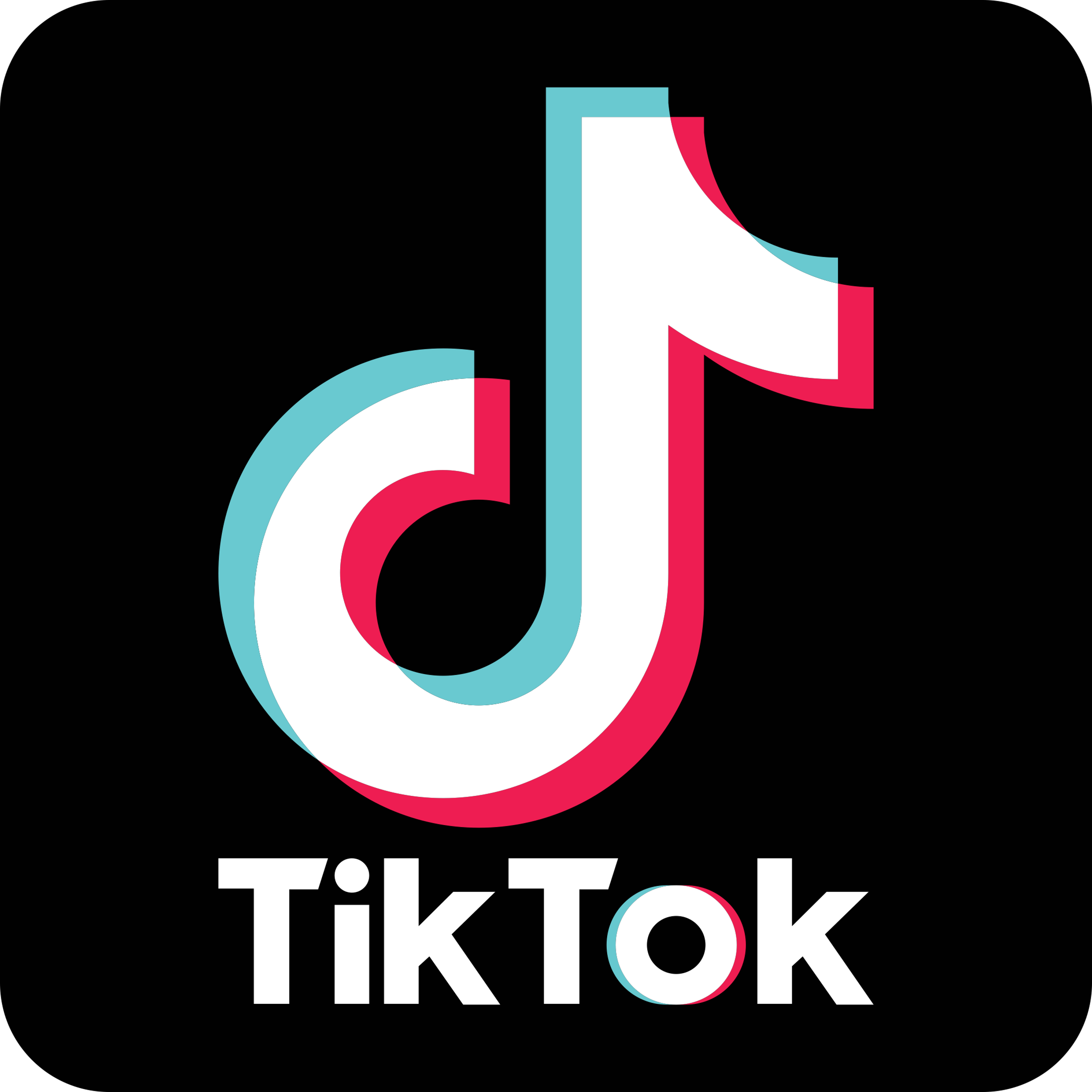 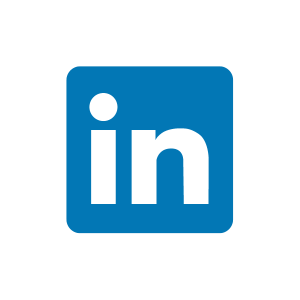 #serfausfissladis  #serfaus  #fiss  #ladis  #wearefamily  #weilwirsgeniessen  #mounds2024